 Centre for Independent Living In Toronto (CILT) Inc.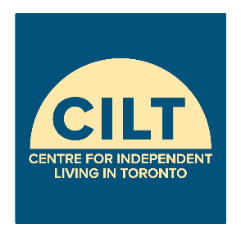 36th Annual General MeetingAGENDACall to order/ Land Acknowledgement - 6:00 pmAppointment of recording secretary Approval of Agenda Approval of Minutes of A.G.M., October 18, 2019President's Report and Ratification of Acts of Directors	     ..	………Jacques LeBlanc, ChairExecutive Director's Report ……….. Wendy Porch, Executive DirectorFinancial Report  	…...….Ken Conners, Treasurer Appointment of Auditors for 2019/20……........ Jacques LeBlanc, ChairElection of Directors (see Slate attached) Adjournment - 6:30 pmAGM: Virtually by Zoom October 16th, 2020